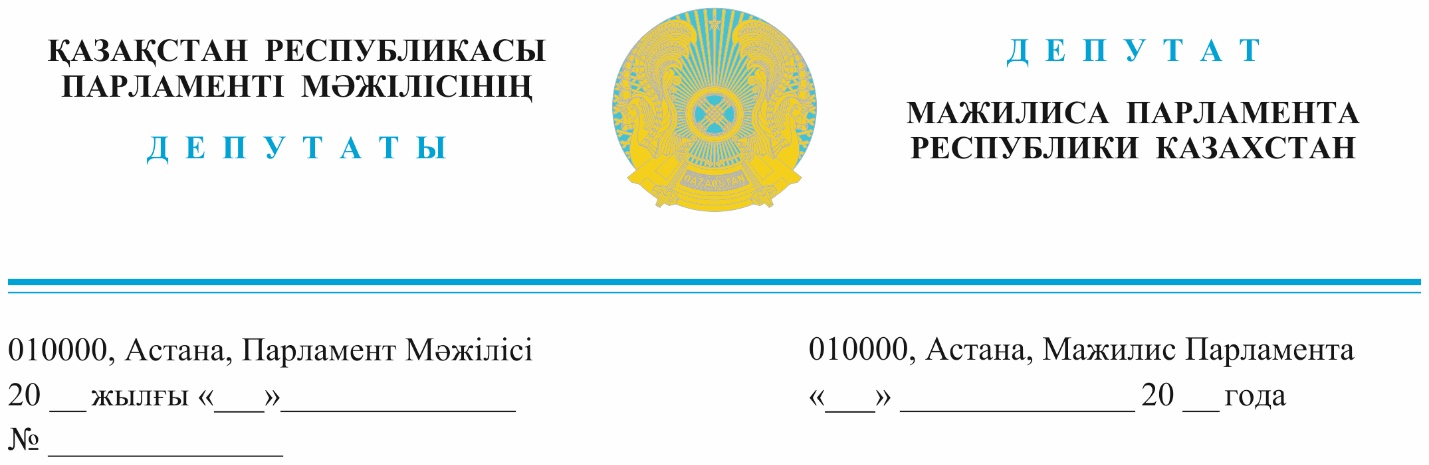 Оглашен: 27.06.2023 г. 	Заместителю Премьер-                Министра– министру иностранных дел Республики Казахстан Нуртлеу М.А.Депутатский запросУважаемый Мурат Абугалиевич!В последнее время в связи с бурным развитием цифровых технологий и становлением информационного общества во всём мире растёт число так называемых «цифровых кочевников». Это люди, которые работают удалённо, используя цифровые технологии для выполнения своих профессиональных обязанностей. При этом они не живут в родной стране, ведя мобильный образ жизни. Многие государства стараются привлечь «цифровых кочевников» с помощью специальных виз «Digital Nomad». На сегодня 35 стран мира предоставляют такие визы. Среди них многие страны ОЭСР, Аргентина, Малайзия, Объединенные Арабские Эмираты, ряд стран постсоветского пространства и другие. То есть это уже мировой тренд, который в том числе позволяет развивать потребительскую экономику и является источником пополнения госдоходов.Например, в Кыргызстане статус «Цифровой кочевник» нормативно оформлен в 2022 году.   Он позволяет иностранным гражданам находиться в стране без регистрации по месту пребывания и наличия разрешительных документов для осуществления трудовой деятельности и облегчает взаимодействие с государственными органами.За полгода статус «Цифровой кочевник» получили больше тысячи IT-специалистов и бизнесменов.В Казахстане же для оформления разрешения на временное проживание прибывшим на работу необходимо трудоустроиться на казахстанское предприятие. Но особенность «цифровых кочевников» в том и состоит, что они получают доход за пределами страны своего постоянного пребывания.Это выгодно для экономики страны: специалисты не отбирают рабочие места у местных жителей. Но при этом тратят деньги в этой стране на аренду жилья, коммунальные услуги, питание, развлечения, транспорт и т.д. То есть являются полноценными участниками потребительской экономики.
          В связи с вышеизложенным прошу рассмотреть возможность введения специального статуса для «цифровых кочевников» на территории Республики Казахстан. Процедурно это означает освобождение обладателей данного статуса от обязанности осуществлять регистрацию по месту проживания и необходимости трудоустраиваться на казахстанские предприятия.При этом следует предусмотреть иные условия регистрации таких работников с учетом требований информационных систем миграционной службы и Комитета государственных доходов. Например, требования, что такие лица должны обладать определённым уровнем подтверждаемых доходов. С учетом вышеизложенного, в соответствии со статьей 27 Конституционного Закона Республики Казахстан «О Парламенте Республики Казахстан и статусе его депутатов» прошу рассмотреть вопрос, и дать письменный ответ о результатах рассмотрения депутатского запроса в установленный законом срок.С уважением,Депутаты фракции партии «AMANAT»                                  П.Казанцев                                                                                                          Е.ӘбілИсп.: Шырынбекова Б.Ш.Тел.: 74-67-57